СХЕМА  расположения земельного участка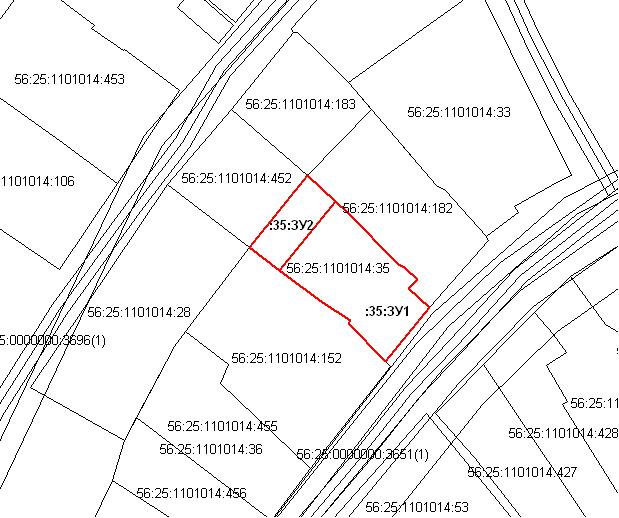 Участок № 1 с обозначением :35:ЗУ1 общей площадью 633 кв.мУчасток № 2 с обозначением :35:ЗУ2 общей площадью 200 кв.мМасштаб 1:1000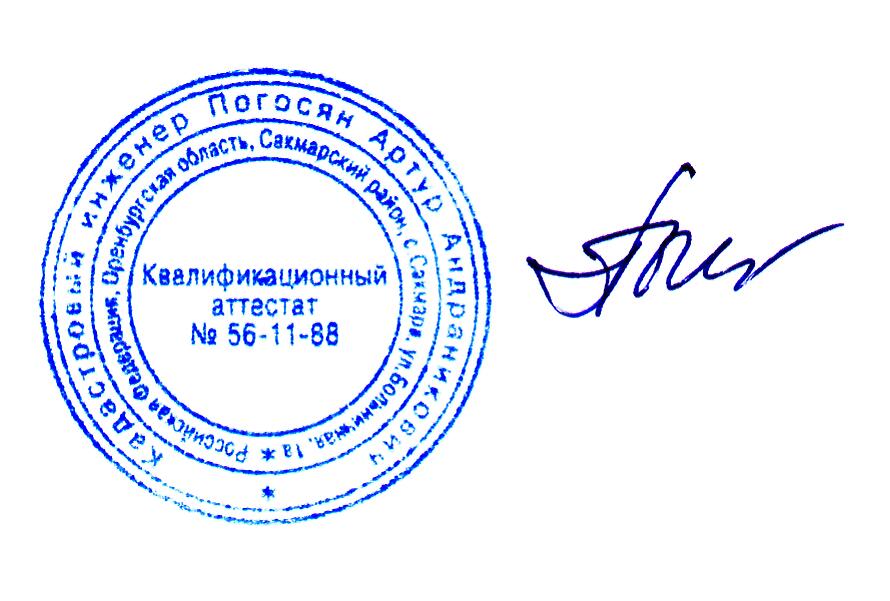 ПЛАН  расположения земельного участка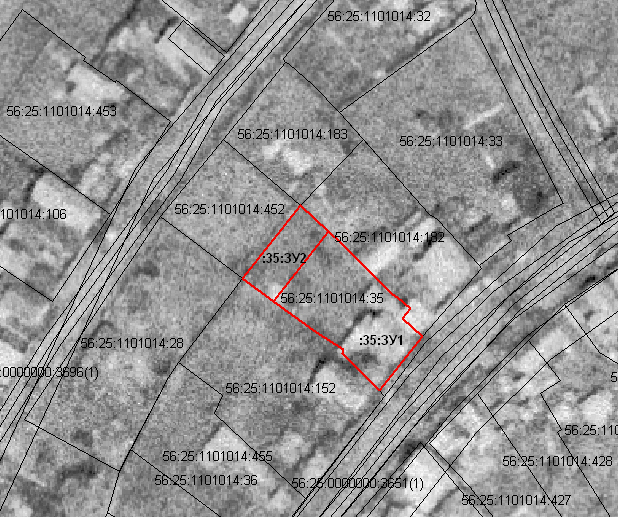 Масштаб 1:1000Кадастровый инженер общества с ограниченной ответственностью «Елена»                   __________ А.А. Погосян                       "25" мая 2018 г.Кадастровый инженер общества с ограниченной ответственностью «Елена»                   __________ А.А. Погосян                       "25" мая 2018 г.